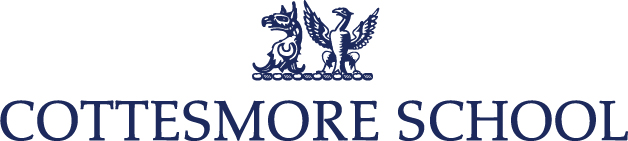  www.cottesmoreschool.com  01293 520648   cottesmoreprepKS 2/3 French Teacher at Cottesmore SchoolThe SchoolCottesmore is a leading IAPS co-educational boarding prep school situated in attractive West Sussex countryside between from Crawley and Horsham, within easy distance of Brighton and the coast, Gatwick and London. It was founded in 1894 and has occupied the site at Buchan Hill since 1946.The ethos of the School combines the best of traditional boarding school care and commitment with the latest in innovation, including a new classroom block and Design & Technology/IT centre. The Staff are well qualified, inspirational and dedicated teachers whose skills go beyond their specialist subjects. Cottesmore aims to produce children with well-developed social skills and an awareness of the needs of others. Within that broad and ambitious vision a strong academic dimension is paramount. Music, Sport, Art and Drama are significant elements of the life of the School and there is a strong and varied programme of activities. Academic standards are high and pupils enter the Senior School of their choice, either through Scholarship or Common Entrance. Destinations include Benenden, Downe House, Eton, Harrow, King’s Canterbury, Marlborough, Radley, Winchester, Wycombe Abbey and all other major Public Schools.The PostDue to increased pupil numbers next September, Cottesmore seeks to appoint a graduate to teach French up to year 8 including scholarship. The successful applicant will be willing to make a wide contribution to the life of this busy, exciting and successful school.The successful candidate will be expected to continue a dynamic and innovative approach to teaching, whilst having the opportunity within the department to explore progress in his or her own way.The successful candidate will make a significant contribution to the extra-curricular life of this busy boarding School. All staff contribute to extra-curricular activities.  Games players would obviously find their talents used.SPECIFIC DUTIES: To plan, prepare and teach lessons according to the educational needs of pupils assigned to him/her To assess, record and report on the development, progress and attainment of the pupils assigned to him/her within the guidelines written in the Staff Handbook.As a Form Tutor, to promote and facilitate the general progress and well-being of individual pupils within any group of pupils assigned to him/her, providing guidance and advice on educational and social mattersTo participate in meetings and other activities, both within and out of school, which provide opportunities both for the exchange of views and for other forms of professional development.To carry out the administrative tasks and duties outlined in the Staff Handbook.To uphold and follow the Staff Code of Conduct.	Activities To contribute to the extra-curricular activities of the School which take place regularly during school hours.Games	To assist with the teaching of Games each term as well as taking matches at Cottesmore and at other schools.	Duties One daily duty per week and rotated weekend duties.The Advantages of life at CottesmoreTeaching posts at Cottesmore are generally residential and Staff are remunerated on the Cottesmore Pay Scale which is above the National Pay Spine, at a level appropriate to experience and responsibility. The staff receive a range of other attractive benefits including substantially discounted fees for their children, free meals, very reasonably priced on-site single or married accommodation with access to facilities, including an indoor swimming pool, golf course and tennis courts.The pupils are very keen to learn and a well-structured support system exists for those with mild learning difficulties. ApplicationsTeachers wishing to apply should complete an application form and return to the school, addressed to the Headmaster.  The role is from September 2021 but for the right candidate the start date could be January 2022. Further details about the school may be obtained from www.cottesmoreschool.com where you will find the latest inspection reports.Tom Rogerson HeadmasterMay 2021 